Knayton cum Brawith Parish CouncilClerk: Liz Foster, Grimston House, Cophill Lane, Knayton, YO7 4BQTel: 07973 778836. Email: clerk@knaytonparishcouncil.org.ukThe next meeting will be held on Monday 9 January 2023 at 7.15pm at Knayton Village HallAGENDA	To discuss any comments raised by villagers present23.01	To receive apologies for absence and consider approval of reasons given for            	absence23.02	To confirm the minutes of the meeting held on Monday 5 December 2022 as a true and correct record	23.03   To receive any reports from Cllr Robinson (HDC) and Cllr Baker (NYC)23.04   Financial matters:  a. To receive bank balances to 11 December 2022Business Current Account: £3027.56 (bank charges £8)Business Money Manager Account: £8154.82 (includes £4.02 interest)b. Website domain renewal and website hosting price increases: Domain - due May 2023 was £12.99/yr likely to increase to £14.99/yr; Hosting – due May 2023 was £105.54/yr likely to increase to £107.95/yr.   To consider and decide upon the following planning applications: none received23.06	To receive the following planning decisions/information:  	none receivedProse				 					23.07	To receive information on the following ongoing issues and decide further action:Overhanging trees Swan LaneJohn Brown CharityProbation Service   To note correspondence received and decide action where necessary:Road closure near Swan Lane: 12th January 2023 and 13th January 2023 to allow for installation of poly duct and pre cast chamber works on behalf of BT (08:00-16:00 only)YLCA bulletins: emailed to CllrsYLCA: Platinum Jubilee Fund; Village halls interested in applying can request grants from £7,500 to £75,000, and up to a maximum of 20 per cent of eligible project costs. Capital grants will be allocated to support infrastructure improvements, the refurbishment of facilities, such as kitchens and toilets, and measures to improve energy efficiency.The application window will close on 20 January 2023, with successful applicants being able to draw on the funding from April 2023.23.09   To Confirm the Date, Time and Location of Next Meeting:  Monday 6 February 2023 at 7.15pm at Knayton Village Hall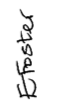 